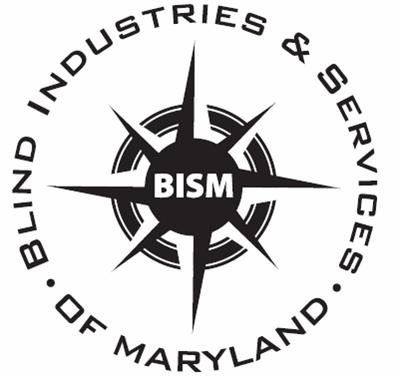 		BLIND INDUSTRIES and SERVICES of                  REGISTRATION – “POSSIBILITIES FAIR” Name: _______________________________________	Address: _____________________________________	   _____________________________________LUNCH PREFERENCE:   [   ] Tuna Salad   [   ] Chicken Salad   [   ] Turkey   [   ] VegetarianAge:55-59		95-9960-64		100 & over65-69		70-7475-7980-8485-8990-94Gender:   Male 	 FemaleRace/Ethnicity: Hispanic/LatinoAmerican Indian or  NativeAsianBlack or African AmericanNative Hawaiian or Other Pacific IslanderWhiteTwo or more races (not Hispanic/Latino)Unknown (only if consumer refuses to identify)Degree of Visual Impairment:Totally Blind (LP or NLP)Legally Blind (excluding totally blind)Severe Visual ImpairmentMajor Cause of Visual Impairment:Macular DegenerationDiabetic RetinopathyGlaucomaCataractsOtherOther Age-Related Impairments: Hearing ImpairmentDiabetes Cardiovascular Disease and StrokeCancerBone, Muscle, Skin, Joint, and Movement DisordersAlzheimer’s Disease/Cognitive ImpairmentDepression/Mood DisorderOther Major Geriatric ConcernsTelephone:  __________________________________Email: __________________________________________
PAYMENT ENCLOSED:   [   ] $20 Possibilities Fair payment, OR   [   ] $50 Possibilities Fair payment PLUS 	   “Friends Sponsor” Donation of $30	   (Your name will appear in the program under	     “Friends of the Possibilities Fair”)             Make checks payable to:  BISM   Mail to:   Blind Industries and Services of Maryland	     Attention:  Andy McIver	     3345 Washington Boulevard	     Baltimore, MD  21227   For questions call or email:       Andy McIver, amciver@bism.org, 410-737-2648       Stephen Polacek, spolacek@bism.org, 410-737-2653       Shirley Riffle, sriffle@bism.org, 410-737-2645Type of Living Arrangement:Lives AloneLive with Others (family, spouse, caretaker, etc.)Type of Residence:Private Residence (house or apartment)Senior Living/Retirement CommunityAssisted Living FacilityNursing Home/Long Term Care FacilitySource of Referral:Eye Care Provider (ophthalmologist, optometrist)Physician/Medical ProviderState VR AgencyGovernment or Social Service AgencySenior ProgramFaith-Based OrganizationFamily Member or FriendSelf-ReferralVeterans AdministrationOther[   ] I am interested in BISM Senior Services